الجمهورية الجزائرية الديمقراطية  الشعبيةREPUBLIQUE ALGERIENNE DEMOCRATIQUE ET POPULAIRE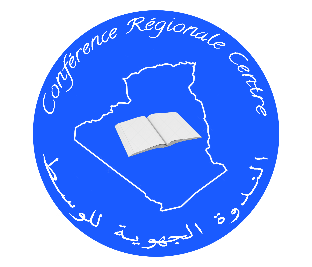 Salon de l’enseignement supérieur et de la recherche scientifique 28-29 juin 2022, USTHBFiche technique pour la sélection des clubs scientifiquesLogo du clubDénomination du clubEtablissement de rattachement Université /EcoleFaculté /InstitutDépartement Date de création Thématique :               Sécurité alimentaire              Sécurité énergétique               Santé du citoyen Intitulé du projet Objectifs visésDescription du projet Les représentants du club1er représentant Date de création 2ème représentant Date de création 